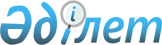 Об образовании Государственной акционерной компании "Казахстан жолдары"
					
			Утративший силу
			
			
		
					Указ Президента Республики Казахстан от 21 июня 1993 года N 1251. Утpатил силу - Указом Пpезидента РК от 12 мая 1995 г. N 2270.



          В целях повышения эффективности государственного регулирования 
транспортным строительством, ремонта и содержания автомобильных дорог
Республики Казахстан в условиях формирования новых рыночных структур
ПОСТАНОВЛЯЮ:




          1. Создать Государственную акционерную компанию "Казахстан
жолдары" на базе предприятий и организаций Министерства транспортного
строительства.




          Возложить на Государственную акционерную компанию "Казахстан
жолдары" обеспечение потребностей республики в транспортно-дорожном
и мостовом строительстве, координацию работ по развитию
и совершенствованию сети автомобильных дорог общего пользования,
включая их ремонт и содержание, сбор и эффективное использование средств
дорожного фонда и выполнение функций заказчика по автомобильным дорогам 
общего пользования и сооружений на них.




          2. Государственному комитету Республики Казахстан по 
государственному имуществу:




          - совместно с Министерством транспортного строительства Республики
Казахстан в месячный срок подготовить пакет учредительных документов
компании в соответствии с национальной программой разгосударствления
и приватизации в Республике Казахстан на 1993-1995 годы (II этап);




          - утвердить перечень предприятий, входящих в компанию;




          - делегировать компании права владения, пользования и управления
автомобильными дорогами общего пользования и сооружениями на них, 
являющихся государственной собственностью (без включения их стоимости
в Уставной фонд компании);   




          - передать в качестве государственного взноса в Уставной фонд 
компании здания, сооружения и другое имущество Министерства 
транспортного строительства Республики Казахстан;




          - передать в Уставной фонд компании государственные пакеты акций
акционерных обществ, входящих в компанию;




          - делегировать компании права владения, пользования и управления
государственным имуществом предприятий, входящих в ее состав.
Установить, что в случае акционирования и приватизации данных
предприятий, производимых в соответствии с Национальной программой
разгосударствления и приватизации, государственные пакеты акций
акционерных обществ, образуемые на их базе, передаются во владение,
пользование и управление компании.




          3. В связи с созданием Государственной акционерной компании
"Казахстан жолдары" упразднить Министерство транспортного строительства
Республики Казахстан.




          Определить компанию правопреемником имущественных прав
Министерства транспортного строительства Республики Казахстан.




          4. Установить, что президент Государственной акционерной
компании "Казахстан жолдары" назначается Президентом Республики
Казахстан.




          5. Кабинету Министров Республики Казахстан принять решения по
реализации настоящего Указа.




          6. Органам государственного управления и главам администраций
оказывать содействие компании "Казахстан жолдары" в строительстве,
ремонте и содержании автомобильных дорог общего пользования и
сооружений на них.




          7. Признать утратившим силу абзац 5 пункта 4 и абзац 17 пункта 7
Указа Президента Республики Казахстан от 7 февраля 1992 года N 600
"О совершенствовании организации и деятельности органов государственного
управления Республики Казахстан в условиях экономической реформы"
(САПП Республики Казахстан, 1992 г., N 4, ст. 54).




          8. Ввести в действие настоящий Указ с момента его публикования.








                            Президент 




                Республики Казахстан








					© 2012. РГП на ПХВ «Институт законодательства и правовой информации Республики Казахстан» Министерства юстиции Республики Казахстан
				